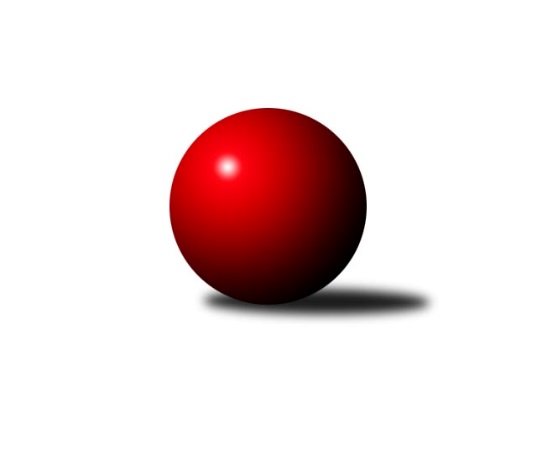 Č.16Ročník 2015/2016	21.1.2016Nejlepšího výkonu v tomto kole: 1596 dosáhlo družstvo: TJ Spartak Bílovec˝B˝Meziokresní přebor - Nový Jičín, Přerov, Vsetín 2015/2016Výsledky 16. kolaSouhrnný přehled výsledků:TJ Frenštát p.R. ˝B˝	- TJ Odry ˝B˝	2:4	1468:1531	3.0:5.0	20.1.TJ Nový Jičín˝B˝	- TJ Spartak Bílovec˝B˝	1:5	1561:1596	3.5:4.5	20.1.Kelč˝B˝	- TJ Nový Jičín ˝A˝	1:5	1506:1548	3.0:5.0	21.1.Tabulka družstev:	1.	TJ Nový Jičín ˝A˝	14	14	0	0	68.5 : 15.5 	81.5 : 30.5 	 1627	28	2.	TJ Spartak Bílovec˝B˝	14	10	0	4	54.0 : 30.0 	62.5 : 49.5 	 1560	20	3.	TJ Odry ˝B˝	14	9	1	4	51.0 : 33.0 	64.0 : 48.0 	 1591	19	4.	Kelč˝B˝	15	6	0	9	36.0 : 54.0 	50.0 : 70.0 	 1511	12	5.	TJ Nový Jičín˝C˝	14	4	1	9	34.5 : 49.5 	48.5 : 63.5 	 1500	9	6.	TJ Frenštát p.R. ˝B˝	14	3	0	11	33.0 : 51.0 	51.0 : 61.0 	 1482	6	7.	TJ Nový Jičín˝B˝	13	2	0	11	17.0 : 61.0 	34.5 : 69.5 	 1440	4Podrobné výsledky kola:	 TJ Frenštát p.R. ˝B˝	1468	2:4	1531	TJ Odry ˝B˝	Pavel Hedviček	 	 146 	 209 		355 	 0:2 	 405 	 	180 	 225		Ondřej Gajdičiar	Martin Vavroš	 	 183 	 178 		361 	 1:1 	 353 	 	187 	 166		Rudolf Chuděj	Jiří Petr *1	 	 157 	 166 		323 	 0:2 	 408 	 	197 	 211		Daniel Ševčík st.	Miroslav Makový	 	 222 	 207 		429 	 2:0 	 365 	 	192 	 173		Věra Ovšákovározhodčí: střídání: *1 od 26. hodu Zdeněk ZounaNejlepší výkon utkání: 429 - Miroslav Makový	 TJ Nový Jičín˝B˝	1561	1:5	1596	TJ Spartak Bílovec˝B˝	Jiří Plešek	 	 181 	 162 		343 	 1:1 	 367 	 	170 	 197		Ota Beňo	Martin Gabriel	 	 205 	 188 		393 	 1.5:0.5 	 388 	 	200 	 188		Jaroslav Černý	Tomáš Polášek	 	 227 	 197 		424 	 1:1 	 431 	 	216 	 215		Emil Rubač	Martin D’Agnolo	 	 209 	 192 		401 	 0:2 	 410 	 	210 	 200		Rostislav Klazarrozhodčí: Nejlepší výkon utkání: 431 - Emil Rubač	 Kelč˝B˝	1506	1:5	1548	TJ Nový Jičín ˝A˝	Jiří Janošek	 	 206 	 226 		432 	 2:0 	 360 	 	188 	 172		Radek Škarka	Zdeněk Sedlář	 	 170 	 151 		321 	 0:2 	 390 	 	191 	 199		Pavel Madecký	Josef Chvatík	 	 172 	 188 		360 	 0:2 	 400 	 	193 	 207		Jan Schwarzer	Marie Pavelková	 	 220 	 173 		393 	 1:1 	 398 	 	188 	 210		Radek Chovanecrozhodčí: Nejlepší výkon utkání: 432 - Jiří JanošekPořadí jednotlivců:	jméno hráče	družstvo	celkem	plné	dorážka	chyby	poměr kuž.	Maximum	1.	Jan Pospěch 	TJ Nový Jičín ˝A˝	433.00	298.8	134.2	4.2	5/5	(459)	2.	Miroslav Makový 	TJ Frenštát p.R. ˝B˝	417.07	288.0	129.0	6.4	5/5	(429)	3.	Radek Škarka 	TJ Nový Jičín ˝A˝	411.55	287.2	124.4	5.2	5/5	(444)	4.	Jiří Madecký 	TJ Nový Jičín ˝A˝	404.04	279.1	124.9	7.4	4/5	(454)	5.	Ondřej Gajdičiar 	TJ Odry ˝B˝	402.00	280.8	121.2	8.2	4/5	(427)	6.	Libor Jurečka 	TJ Nový Jičín ˝A˝	401.25	287.6	113.7	7.8	4/5	(414)	7.	Rostislav Klazar 	TJ Spartak Bílovec˝B˝	400.90	281.8	119.2	7.1	5/5	(446)	8.	Marie Pavelková 	Kelč˝B˝	400.25	281.5	118.8	8.8	4/5	(437)	9.	Jan Frydrych 	TJ Odry ˝B˝	400.00	279.5	120.5	6.5	4/5	(412)	10.	Daniel Ševčík  st.	TJ Odry ˝B˝	395.80	269.9	125.9	6.6	5/5	(420)	11.	Tomáš Binek 	TJ Frenštát p.R. ˝B˝	392.50	271.7	120.8	9.5	5/5	(446)	12.	Věra Ovšáková 	TJ Odry ˝B˝	392.37	274.3	118.1	8.8	5/5	(426)	13.	Iva Volná 	TJ Nový Jičín˝C˝	391.03	273.8	117.3	9.3	5/5	(448)	14.	Michal Kudela 	TJ Spartak Bílovec˝B˝	389.41	277.4	112.0	9.2	5/5	(419)	15.	Ján Pelikán 	TJ Nový Jičín˝B˝	388.18	268.3	119.9	10.2	5/5	(420)	16.	Jaroslav Černý 	TJ Spartak Bílovec˝B˝	388.13	279.6	108.6	9.0	4/5	(421)	17.	Eva Telčerová 	TJ Nový Jičín˝C˝	380.77	266.0	114.8	8.2	5/5	(417)	18.	Lucie Kučáková 	TJ Odry ˝B˝	380.06	272.5	107.6	10.6	4/5	(430)	19.	Josef Chvatík 	Kelč˝B˝	376.90	271.6	105.3	11.9	5/5	(395)	20.	Martin Jarábek 	Kelč˝B˝	374.50	269.8	104.7	11.0	5/5	(398)	21.	Martin D’Agnolo 	TJ Nový Jičín˝B˝	371.94	263.3	108.6	9.5	5/5	(408)	22.	Šárka Pavlištíková 	TJ Nový Jičín˝C˝	364.04	266.8	97.2	13.3	5/5	(394)	23.	Lenka Žurková 	TJ Nový Jičín˝C˝	363.00	261.5	101.5	14.3	4/5	(395)	24.	Pavel Hedviček 	TJ Frenštát p.R. ˝B˝	345.62	261.5	84.1	17.3	5/5	(375)	25.	Petr Tichánek 	TJ Nový Jičín˝B˝	342.85	245.7	97.2	12.6	4/5	(394)	26.	Martin Vavroš 	TJ Frenštát p.R. ˝B˝	342.09	252.5	89.6	14.9	5/5	(422)	27.	Jiří Hradil 	TJ Nový Jičín˝B˝	337.00	240.9	96.1	12.8	4/5	(365)	28.	Zdeněk Sedlář 	Kelč˝B˝	328.68	245.7	83.0	16.9	5/5	(367)		Daniel Malina 	TJ Odry ˝B˝	423.50	293.3	130.2	5.8	3/5	(462)		Emil Rubač 	TJ Spartak Bílovec˝B˝	419.27	281.5	137.8	4.1	2/5	(446)		Jana Hrňová 	TJ Nový Jičín˝C˝	414.86	285.1	129.7	4.8	2/5	(449)		Jan Mlčák 	Kelč˝B˝	411.00	287.7	123.3	5.9	3/5	(440)		Jiří Petr 	TJ Frenštát p.R. ˝B˝	409.00	274.0	135.0	6.0	1/5	(409)		Jan Schwarzer 	TJ Nový Jičín ˝A˝	400.00	266.0	134.0	5.0	1/5	(400)		Radek Chovanec 	TJ Nový Jičín ˝A˝	396.00	269.7	126.3	8.3	2/5	(420)		Jiří Janošek 	Kelč˝B˝	394.75	277.5	117.3	8.8	1/5	(432)		Martin Gabriel 	TJ Nový Jičín˝B˝	393.00	288.0	105.0	13.0	1/5	(393)		Ota Beňo 	TJ Spartak Bílovec˝B˝	391.67	279.5	112.1	6.8	3/5	(414)		Tomáš Richtar 	Kelč˝B˝	388.67	275.3	113.3	9.3	3/5	(411)		Jiří Brož 	TJ Odry ˝B˝	388.00	283.0	105.0	8.5	1/5	(402)		Pavel Madecký 	TJ Nový Jičín ˝A˝	385.53	275.6	109.9	8.1	3/5	(421)		Iveta Babincová 	TJ Odry ˝B˝	383.50	276.3	107.3	11.5	2/5	(402)		Miloš Šrot 	TJ Spartak Bílovec˝B˝	382.67	273.0	109.7	8.3	3/5	(384)		Tomáš Polášek 	TJ Nový Jičín˝B˝	373.00	264.6	108.4	10.2	1/5	(424)		Rudolf Chuděj 	TJ Odry ˝B˝	371.75	264.8	107.0	8.3	2/5	(394)		Jan Schwarzer 	TJ Nový Jičín ˝A˝	370.00	279.7	90.3	13.3	1/5	(389)		Přemysl Horák 	TJ Spartak Bílovec˝B˝	366.00	261.0	105.0	15.0	1/5	(366)		Jaroslav Riedel 	TJ Nový Jičín˝B˝	358.58	268.2	90.4	12.2	2/5	(422)		Zdeněk Zouna 	TJ Frenštát p.R. ˝B˝	343.00	262.0	81.0	21.0	1/5	(343)		Jiří Plešek 	TJ Nový Jičín˝B˝	342.00	246.0	96.0	12.0	1/5	(343)		Šimon Sedlář 	Kelč˝B˝	332.00	237.0	95.0	17.0	1/5	(332)		Jana Hájková 	TJ Nový Jičín˝C˝	324.00	234.2	89.8	13.0	3/5	(354)		Milan Grejcar 	TJ Frenštát p.R. ˝B˝	302.50	237.5	65.0	23.0	2/5	(314)Sportovně technické informace:Starty náhradníků:registrační číslo	jméno a příjmení 	datum startu 	družstvo	číslo startu24418	Pavel Madecký	21.01.2016	TJ Nový Jičín ˝A˝	2x13767	Jan Schwarzer	21.01.2016	TJ Nový Jičín ˝A˝	1x
Hráči dopsaní na soupisku:registrační číslo	jméno a příjmení 	datum startu 	družstvo	Program dalšího kola:17. kolo27.1.2016	st	16:30	TJ Nový Jičín˝C˝ - TJ Frenštát p.R. ˝B˝	28.1.2016	čt	16:30	TJ Nový Jičín ˝A˝ - TJ Nový Jičín˝B˝	29.1.2016	pá	16:30	TJ Odry ˝B˝ - Kelč˝B˝	Nejlepší šestka kola - absolutněNejlepší šestka kola - absolutněNejlepší šestka kola - absolutněNejlepší šestka kola - absolutněNejlepší šestka kola - dle průměru kuželenNejlepší šestka kola - dle průměru kuželenNejlepší šestka kola - dle průměru kuželenNejlepší šestka kola - dle průměru kuželenNejlepší šestka kola - dle průměru kuželenPočetJménoNázev týmuVýkonPočetJménoNázev týmuPrůměr (%)Výkon1xJiří JanošekKelč B4329xMiroslav MakovýFrenštát B113.684296xEmil RubačBílovec B4312xJiří JanošekKelč B113.094329xMiroslav MakovýFrenštát B4296xEmil RubačBílovec B110.124311xTomáš PolášekNový Jičín B4241xTomáš PolášekNový Jičín B108.344245xRostislav KlazarBílovec B4102xDaniel Ševčík st.TJ Odry B108.124082xDaniel Ševčík st.TJ Odry B4083xOndřej GajdičiarTJ Odry B107.32405